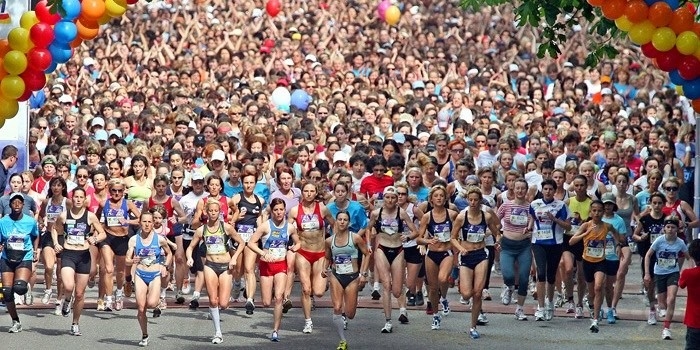 ПОЛОЖЕНИЕ о проведении пробега «Звездные аллеи»     Благотворительный забег «Звездные аллеи» проводится с целью сбора средств для подопечных  Благотворительного фонда Александра Кержакова «Звезды детям», а также популяризации здорового образа жизни, приобщения населения к регулярным занятиям физической культурой и спортом.     Забег проводится под общим руководством благотворительного фонда Александра Кержакова «Звезды детям» при содействии дирекции "Приморского Парка Победы»  г. Санкт-Петербурга.     К участию в Забеге приглашаются все желающие:     на основных  дистанциях участники старше 7 лет;    на детской дистанции – дети младше 7 лет; Сроки и место проведения забега:  
 Мероприятие состоится  15 октября 2017 года в Приморском Парке Победы, (г. Санкт-Петербург, Крестовский пр.21)Центр соревнований, стартовый городок  располагается  на Южной аллее Парка.
Дистанции забега: 
Забег проводится на  дистанциях:
• Основные дистанции -  2.5 км, 5 км, 10 км    
 • Детская дистанция   - 200 м  
   Участникам обеспечивается: размеченная трасса, стартовый номер, памятная медаль участника, первая медицинская помощь, палатки для переодевания и камера хранения, вода на финише, закончившим забег - место и время в протоколе.  
 Регламент мероприятия:  10.00 –  11.45 – получение стартовых пакетов11.00 –  открытие мероприятия. 
11.00 -11.45 – детские забеги на 200 м., культурная программа11.45-12.00 – общая разминка12.00 –  старт участников  на   дистанции  10 км12.10 –  старт участников  на   дистанции  2.5 км  и 5 км
13.00 - награждение победителей11:00 до 14:00 - развлекательная программа для участников забега, музыкальная программа, розыгрыш призов, детская анимационная зона, шоу-программа, игровая зона
14.00 - закрытие соревнований

Награждение.    Все зарегистрированные внесшие благотворительный взнос участники  награждаются  медалями благотворительного забега, получают памятный стартовый номер с автографом А.Кержакова.   Первые три места в абсолютном зачете среди мужчин и женщин основных дистанций награждаются памятными призами и медалями.

Допуск и регистрация участников.  
    Обязательным и достаточным условием участия и получения стартового номера является регистрация участника с оплатой благотворительного взноса. Регистрация на забег подразумевает согласие  участника  на  обработку  персональных данных, в том числе на их передачу  организациям, обеспечивающим реализацию уставных целей фонда.   Электронная регистрация и внесение взноса проводится на сайте o-time.ru.Минимальный благотворительный взнос за участие в забеге до 01 октября 2017 г.: на дистанции  2.5 км -  600 рублейна дистанции 5 км – 800 рублейна дистанции  10  км – 900 рублей,С 01 октября минимальный взнос повышается до 700, 900, 1000 рублей соответственно дистанциям.на детской дистанции 200 м - регистрации и взноса не требуется.   Все собранные средства будут направлены в Благотворительный фонд Александра Кержакова «Звезды детям» на помощь подопечным Фонда.    При желании пожертвовать большую сумму за участие или  желании помочь подопечным фонда, не принимая участия в Забеге,  взнос на сайте производится в разделе «не бегу, но помогу»   Лимит участников на основные дистанции  500 человек.    Регистрация на забег производится  исключительно на сайте  o-time.ru. Электронная регистрация открыта с 04 сентября  и закроется 11 октября в 23.50. Список участников доступен на сайте o-time.ru. Регистрации на месте старта в день забега не  будет!    Получение стартовых пакетов  15 октября 2017 г., с 10.00 до 11.45, на месте старта по предъявлению удостоверения личности. При получении пакета участник заверяет подписью ответственность за свое состояние здоровья и физическую подготовку.  Несовершеннолетние участники допускаются к участию, только с сопровождением родителей, письменно заверивших свою ответственность за состояние здоровья и физическую подготовку ребенка.
   Предварительная заявка без взноса не считается принятой. Отказавшимся от участия в  мероприятии  благотворительный взнос не возвращается. Передача номера другому участнику не допускается.Каждый участник обязан: - заверить подписью ответственность за свое состояние здоровья и физическую подготовку;  - корректно прикрепить стартовый номер и обеспечить возможность его прочтения в течение всего забега;  - в случае схода сообщить об этом организаторам на финише или волонтерам  на дистанции.- сдать электронный чип на финише. На забеге используется система электронного хронометража. Чип (предоставляется организаторами) закрепляется на ноге и не снимается на всем протяжении дистанции.   В случае потери чипа участник обязан немедленно уведомить об этом организаторов. Дальнейшее участие возможно вне зачёта. При этом участник будет обязан возместить организаторам стоимость в случае порчи или утраты чипа в размере 1500 рублей.
    Данное положение является официальным приглашением  на  мероприятие.  Вся информация о мероприятии размещена на сайте фонда http://zvezdydetyam.ru и на странице забега  https://vk.com/zvezdnyeallei .Организаторы имеют право вносить изменения в  положение и программу мероприятия в зависимости от количества поданных заявок, а также других ситуаций.